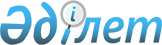 О признании утратившим силу решения акима Северо-Казахстанской области от 12 ноября 1997 года № 231 "Об открытии областной специализированной школы-интерната музыкально-эстетического профиля для одаренных детей"Решение акима Северо-Казахстанской области от 10 октября 2016 года № 28. Зарегистрировано Департаментом юстиции Северо-Казахстанской области 2 ноября 2016 года № 3912      В соответствии со статьей 50 Закона Республики Казахстан от 06 апреля 2016 года "О правовых актах" аким Северо-Казахстанской области РЕШИЛ:

      1. Признать утратившим силу решение акима Северо-Казахстанской области "Об открытии областной специализированной школы-интерната музыкально-эстетического профиля для одаренных детей" от 12 ноября 1997 года № 231 (зарегистрировано в Реестре государственной регистрации нормативных правовых актов за № 24).

      2. Контроль за исполнением настоящего решения возложить на коммунальное государственное учреждение "Аппарат акима Северо-Казахстанской области".

      3. Настоящее решение вводится в действие со дня подписания.


					© 2012. РГП на ПХВ «Институт законодательства и правовой информации Республики Казахстан» Министерства юстиции Республики Казахстан
				
      Е.Султанов
